West Virginia Northern Community College & West Virginia University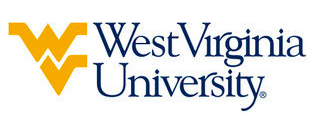 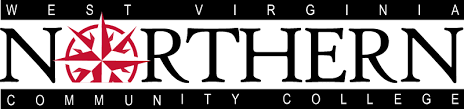 Associate in Arts leading to Bachelor of Arts in Psychology (WVU-BA) Suggested Plan of StudyStudents must have completed PSY 101 (WVU PSYC 101) with a C- or better, in order to be admitted directly into the Psychology program at West Virginia University. The WVU General Education Foundations curriculum (GEF) includes eight areas (F1-F8). F1 (Composition and Rhetoric), F2 (Science & Technology), and F3 (Mathematics & Quantitative Skills) are specified above. These 3 Areas will be fulfilled by General Education requirements at Lord Fairfax. Students must also complete 3 credit hours from each of the GEF Areas 4 through 7, and are encouraged to study the provided GEF chart to select electives that satisfy these requirements. By using the suggested plan of study above, students are able to fulfill this requirement prior to graduation from Hagerstown Community College. Students not completing this requirement at HCC will need to utilize ELECTIVE credit at WVU to do so.The WVU GEF curriculum also includes 9 credits (normally 3 three-credit courses) of Focus coursework (F8), to help students capitalize on the range and diversity of courses offered at WVU. In order to maximize connections, incorporate additional competencies, and encourage true breadth of study, students must fulfill the Focus through completion of one of the following academic paths: (a) completion of a minor; (b) completion of a double major or dual degree, or (c) completion of 9 credits of additional coursework from the list of courses approved for GEF Areas F1 through F7. Hagerstown students are encouraged to utilize ELECTIVE credit, and the GEF spreadsheet, to take courses that complete this requirement at HCC. Those who do not complete the F8 requirement at HCC, will need to utilize ELECTIVE credit at WVU to do so. Students completing degrees in WVU’s Eberly College of Arts and Sciences are encouraged to work with their advisors to integrate completion of an academic minor or minors into their programs of study, to the degree allowed within elective hours. WVU offers over 100 minors that complement major fields of study, build on students’ unique interests, expand perspectives, and broaden skills. See http://catalog.wvu.edu/undergraduate/minors/#minorsofferedtext for a list of available minors. Hagerstown students may begin completion of certain minors at HCC by utilizing ELECTIVE hours to take courses equivalent to the minor’s introductory requirements at WVU.Students transferring to West Virginia University with an Associate of Arts or Associate of Science degree will have satisfied the General Education Foundation requirements at WVU.Students who have questions about admission into their intended program, GEF requirements, GEF Focus courses, minors, or any other issue relating to academics at West Virginia University should contact the Office of Undergraduate Education at WVU.The above transfer articulation of credit between West Virginia University and WV Northern Community College, is approved by the Dean, or the Dean’s designee, and effective the date of the signature.__________________________________            _________________________________          ______________	   Print Name 	 	       		     Signature			      DateValerie Lastinger Ph.D. - Associate Dean for Academics at WVU’s Eberly College of Arts and SciencesWest Virginia NorthernHoursWVU EquivalentsHoursYear One, 1st SemesterENG 1013ENGL 1013HIST REQUIREMENT3HIST REQUIREMENT3MATH 1084MATH 1264PSYC 1053PSYC 1013SPCH 1053CSAD 2703TOTAL1616Year One, 2nd SemesterENG 1023ENGL 1023MATH 2083STAT 2113PSYC 1553PSYC 2313CONCENTRATION ELECTIVE3ELECTIVE3ELECTIVE3ELECTIVE3TOTAL1616Year Two, 1st SemesterHPE ELECTIVE1PE 1TC1HUM REQUIREMENT3HUM REQUIREMENT3SCIENCE CORE4SCIENCE CORE4SOC 1253SOCA 1013PSYC 2083PSYC 2413TOTAL1414Year Two, 2nd SemesterHUM REQUIREMENT3ELECTIVE3POLS 1023POLS 1023SS 2253POLS 103 ?3CONCENTRATION ELECTIVE3ELECTIVE3PSYC 2003PSYC 2813TOTAL1515WEST VIRGINA UNIVERSITYWEST VIRGINA UNIVERSITYWEST VIRGINA UNIVERSITYWEST VIRGINA UNIVERSITYYear Three, 1st SemesterYear Three, 2nd SemesterFOR LANG 1013FOR LANG 1023PSYC 2023PSYC 3013PSYC A/B CLUSTER COURSE3PSYC 3024ELECTIVE3ELECTIVE3ELECTIVE3ELECTIVE2TOTAL15TOTAL15Year Four, 1st SemesterYear Four, 2nd SemesterFOR LANG 2033FOR LANG 2043UPPER DIVISION PYSC ELECTIVE3PSYC CAPSTONE3ELECTIVE3ELECTIVE3ELECTIVE3ELECTIVE3ELECTIVE3ELECTIVE3TOTAL15TOTAL15